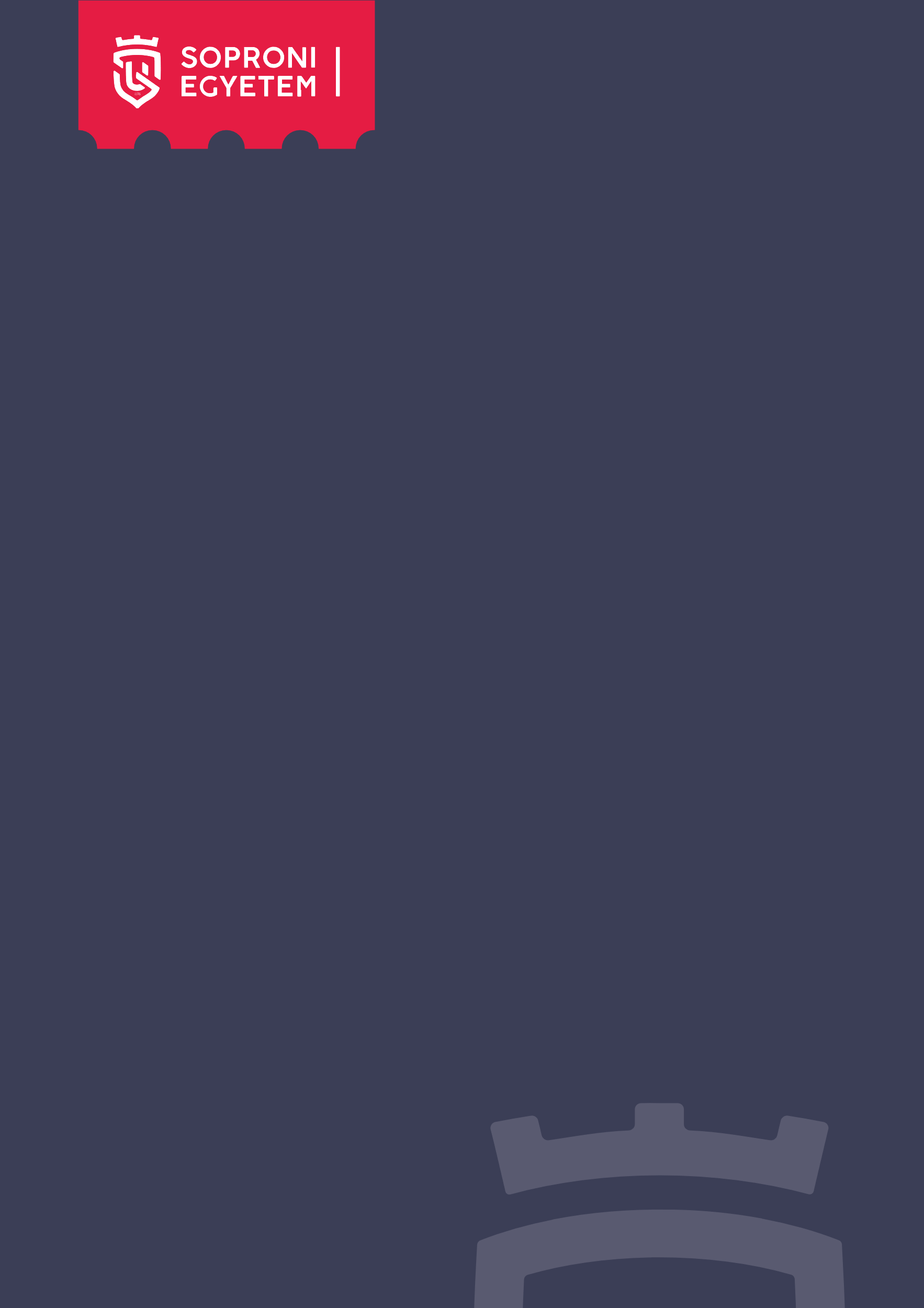 Pályázati felhívás a Soproni Egyetem Proof of Concept (PoC) alapból történő támogatásra A Proof of Concept programA Proof of Concept program céljaA Soproni Egyetem  nyertese a Nemzeti Kutatási, Fejlesztési és Innovációs Hivatal által meghirdetett a  Soproni Egyetem a „2019-1.2.1-EGYETEMI-ÖKO-2019-00023 Technológia transzfer iroda és hozzá kapcsolódó struktúra létrehozása a Soproni Egyetemen” című pályázatnak (továbbiakban: Egyetemi Innovációs Ökoszisztéma pályázatnak (röviden: EIÖ) . A pályázat keretében vállat egyik program a Proof of Concept program (továbbiakban: PoC program).A PoC Program az egyetem harmadik missziós tevékenységének megvalósításához kíván hozzájárulni: új típusú lehetőséget teremt az egyetem és az ipar közötti kapcsolatok erősítésére, támogatást nyújt a Soproni Egyetemen keletkező innovatív ötletek technológiai, illetve piaci validálására és piaci transzferére, hozzájárul a vállalkozói szemléletmód megerősítéséhez.A Soproni Egyetem az egyetemen keletkezett technológiák piaci hasznosításának elősegítése érdekében, az innovációs tevékenyég támogatása céljából a PoC program keretében pályázatot hirdet (továbbiakban: PoC pályázat) és létrehozza a Proof of Concept Alapot (továbbiakban: PoC Alap).A PoC program lebonyolítását Vállalati Kapcsolatok és Innovációs Központ (továbbiakban: VKIK) koordinálja. 1.2. A Proof of Concept program háttere - A Soproni Egyetemen folytatott kutatás-fejlesztési és innovációs tevékenység  (a tudományos kutatásról, fejlesztésről és innovációról szóló 2014. évi LXXVI. törvény értelmezése szerint) eredményeként létrejött szellemi alkotások  (továbbiakban: KFI eredmények) jelentős esetben nem jutnak el az üzleti hasznosíthatóság szintjéig:  az ötlet-fejlesztések koncepció szintjén maradnak, nem érik el azt a technológiai-fejlettségi szintet, amely a piacravitelt lehetővé tenné, vagyis a kutatási tevékenység és a kutatási eredmények üzleti hasznosítása között „finanszírozási rés” keletkezik;  - A vállalkozói szféra számára - különösen a jelenlegi gazdasági környezetben - problémát jelent saját ipari bázisán a KFI tevékenység megvalósítása, illetve az Egyetemen keletkezett alkalmazott kutatási eredmények közös tovább fejlesztésének finanszírozása. A PoC pályázat közvetlen céljaitámogatást nyújt a pályázói innovatív ötletek üzleti hasznosítás irányába történő előmozdítására;támogatást nyújt a pályázók által kifejlesztett KFI eredmények tesztelésére, prototípusok előállítására, technológiai fejlesztésre, a piaci potenciál vizsgálatára és a piaci hasznosítást előmozdító egyéb tevékenységek megvalósítására.Piacpotenciálnak egy adott termék vagy szolgáltatás elméletileg lehetséges eladásainak összességét nevezzük. A piacpotenciál mind a tényleges, mind a lehetséges vásárlók összessége.Forrás megjelöléseAz alap forrása: 2019-1.2.1-EGYETEMI-ÖKO-2019-00023 jelű „Technológia transzfer iroda és hozzá kapcsolódó struktúra létrehozása a Soproni Egyetemen” című projektben vállalt PoC Program által létrehozott PoC Alap. A PoC Alapban rendelkezésre álló keret: bruttó 15.000.000 Ft.- azaz tizenötmillió forint. A támogatási összegA PoC Alapból 2023. augusztus 31-ig támogatni tervezett projektek száma legalább 3. A minimum támogatási összeg egy projekt vonatkozásában bruttó 1.000.000 Ft.-, azaz bruttó egymillió forint. A maximum támogatási összeg egy projekt vonatkozásában bruttó 5.000.000 Ft.-, azaz bruttó ötmillió Ft. Támogatható tevékenységek5.1. A PoC program keretében a Soproni Egyetemen létrehozott és megfelelő hasznosítási potenciállal rendelkező KFI eredményre épülő pályázatok támogathatók, melyek összhangban állnak a program céljaival, hátterével és megfelelnek a pályázati útmutatóban foglalt feltételeknek. 5.2. A támogatásra benyújtott javaslat a pályázó által létrehozott KFI eredményre vonatkozó technológia-, szolgáltatás-, termékfejlesztés soron következő fázisát illetve azok tesztelését célozza meg.5.3. KFI eredménnyel már rendelkező pályázók a következő, piaci hasznosítás előtt álló tevékenységekre pályázhatnak: (1) Ötletvalidáció, piackutatás, koncepcióteszt(2) Technológiai validáció, PoC (koncepciót igazoló) kísérletek végzése (annak demonstrálása, hogy egy kísérleti eredmény reprodukálható, vagy több módon is felhasználható)(3) Prototípus készítése és piaci tesztelése (4) Üzleti-hasznosítási modell, üzleti kockázatelemzés, piacelemzés, piacfókuszálásA pályázat benyújtására vonatkozó feltételek6.1. Pályázatot nyújthat be a Soproni Egyetem valamennyi munkavállalója és a Soproni Egyetem valamennyi hallgatója. 6.2. A pályázatot benyújtó személy közreműködőként részt vehet más pályázó által benyújtott pályázat megvalósításában.6.3. Több pályázó által benyújtott pályázat esetén vezető kutató pályázó (?) kijelölése szükséges.6.4. Amennyiben a pályázat tárgyát képező szellemi alkotás több jogosult kutatás-fejlesztési tevékenységének eredménye, több jogosult szellemi alkotása, a pályázat kizárólag valamennyi feltaláló/alkotó által együttesen nyújtható be a tulajdoni részarányok megjelölésével.6.5. A külső, harmadik személyekkel osztott tulajdonban lévő szellemi alkotás továbbfejlesztésére irányuló pályázat abban az esetben támogatható, amennyiben a Soproni Egyetem tulajdoni részaránya az érintett technológiára vonatkozóan minimum 50%-a.  Ebben az esetben szükséges kikérni az Egyetemi Innovációs Bizottság véleményét.6.6. A projekt támogatásával létrejövő, illetve továbbfejlesztett KFI eredmény kizárólagos jogosultja a Soproni Egyetem. A pályázó köteles a PoC pályázat támogatásával létrehozott szellemi alkotását a Soproni Egyetemnek bejelenteni a Soproni Egyetem Szellemitulajdon-kezelési szabályzata alapján, mely az alábbi linken elérhető http://uni-sopron.hu/downloadmanager/details/id/4244/m/2266.6.7. A pályázó Pályázati kiírás 1. számú Mellékletét képező nyilatkozat aláírásával felelősséget vállal arra, hogy:a pályázat alapját képező KFI eredmény saját műve, amellyel harmadik személy szerzői és/vagy iparjogvédelmi jogait nem sérti, a pályázat alapját képező KFI eredmény még nem került nyilvánosságra, vagy hasznosításra.6.8.  A pályázó Pályázati kiírás 1. számú Mellékletét képező nyilatkozat aláírásával továbbá hozzájárul ahhoz, hogy a Soproni Egyetem, mint adatkezelő a következő személyes adatait a pályázat megvalósításával összefüggésben kezelje. A Soproni Egyetem a személyes adatokat adatkezelési elvei szerint kezeli, amely megtalálható az adatvédelmi szabályzatban: http://uni-sopron.hu/adatvedelem.Elszámolható költségekSzemélyi jellegű költségek többletfeladat keretében bér jellegű költség és járulékamegbízási szerződés keretében bér jellegű költség és járulékaDologi költségszolgáltatások igénybevétele, szakértői, tanácsadói díjak (pl. szoftverfejlesztés, rapid prototyping, analitikai szolgáltatások, piackutatás, gazdasági elemzések, üzleti hasznosíthatósági modell kidolgozása, termékteszt, prototípus készítés, stb.)regisztrációs díj, úti- és szállás költségpiacra jutást segítő szolgáltatások igénybevételekutatási anyag- és fogyóeszköz beszerzésBeruházásprototípus fejlesztéshez kapcsolódó beruházási költségekNem elszámolható költségekSzabadalmaztatási és egyéb jogi költségek;Informatikai eszköz beszerzése;A projekt megvalósításba nem vonható be megbízási vagy vállalkozási szerződéssel a pályázóval egy háztartásban élő hozzátartozó.A megvalósítás időszakaA megvalósításra rendelkezésre álló idő a pályázat elnyeréséről való írásbeli értesítés kézhezvételétől számított maximum 6 hónap. A projektek záró időpontja 2023.08.31. Ezt követően költségelszámolásra vonatkozó számlát az Egyetem nem fogad be. A pályázati szakaszokPályázat benyújtásaA pályázat benyújtása két szakaszban történik. Az első szakaszban a Pályázati kiírás 2. számú Mellékletében megtekinthető Pályázati adatlapot a VKIK részére elektronikusan, aláírva, szkennelve pdf formátumban kell benyújtani a következő e-mail cím: poc@uni-sopron.huA pályázati adatlap letölthető: a www.vkik.uni-sopron oldalról.A pályázati adatlap benyújtásának határideje: 2023.01.30. 10.00.A pályázat benyújtásának első szakaszában a Pályázati adatlap kidolgozásához VKIK konzultációs lehetőséget biztosít. A pályázati adatlap befogadásáról a VKIK 2 munkanapon belül befogadó válasz e-mailt küld. Hiánypótlás 1 alkalommal lehetséges, melyre 2 munkanap áll rendelkezésre.1.2. A második szakaszban Pályázati kiírás 3. számú Mellékletében megtekinthető Projekttervet és az 5. sz. mellékletben szereplő költségvetési tervet a VKIK részére elektronikusan, aláírva, szkennelve pdf formátumban kell benyújtani a következő e-mail cím: poc@uni-sopron.hu A Projektterv dokumentum letölthető: a www.vkik.uni-sopron oldalról.A Projektterv benyújtásának határideje:  2023.02.28. 10.00.A pályázat benyújtásának második szakaszában a Projektterv kidolgozásához VKIK konzultációs lehetőséget biztosít. A projektterv benyújtásához a pályázónak csatolnia kell legalább egy, az adott szakterületet képviselő, a Soproni Egyetem alkalmazásában álló, egyetemi oktató/kutató támogató nyilatkozatát, mely a Pályázati kiírás 4. számú Mellékletében tekinthető meg. A Projektterv befogadásáról a VKIK 2 munkanapon belül befogadó válasz e-mailt küld. Hiánypótlás 1 alkalommal lehetséges, amelyre 2 munkanap áll rendelkezésre. Támogatási döntésA Projektterv támogatásáról szóló döntést az Innovációs Tanácsadó Testület (továbbiakban: ITT) hozza meg. Az Innovációs Tanácsadó Testület az egyetemi Innovációs Bizottság elnöke, a Projekttervet benyújtó pályázat szakmai kompetencia szerinti kar képviselője, valamint min.  3 külső ipari, üzleti befektetői szakemberekkel kiegészített testülete.Bírálati szempontokAz ITT támogató döntése során figyelembe veendő szempont, hogy a projekt megvalósítását követően a termék/technológia/szolgáltatás alkalmas legyen a következők közül legalább egy tevékenységre: további forrásbevonással technológiai fejlesztésrepiacravitelrepiaci partner számára történő értékesítésre (technológia, termék, szolgáltatás) piaci partner részére hasznosításba adásraA bírálat a fentiek figyelembevételével a következő számítás alapján értékeli: Újdonságtartalom 1-10 pontPiaci potenciál 1-10 pontMegvalósíthatóság 1-10 pontAz ITT a következő javaslatokat fogalmazza meg: Támogatásra javaslomTámogatásra javaslom költségcsökkentés mellettÁtdolgozás, pontosítás után támogathatóNem támogatandóAz ITT döntését a Bírálati adatlap tartalmazza, mely a Pályázati kiírás 6. sz. mellékletében tekinthető meg.Az ITT döntéséről a pályázót a VKIK értesíti legkésőbb 2023.03.31-ig e-mailben.A Soproni Egyetem a projektekhez, a fenti eredmények eléréséhez az ITT által elfogadott vagy javasolt mentort vagy mentorokat kötelezően biztosít, aki tanácsadási, üzletfejlesztési tevékenységgel segíti a pályázót, melyet bírálatkor az ITT jelöl ki. A mentor, az adott szakterületen jártas (europass szakmai önéletrajza szerint) szakember lehet. A Megvalósítás szakaszaA projekt fizikai zárása 2023.08.31.A projekt pénzügyi zárásának legkésőbbi időpontja 2023.09.15.A pályázó az általa benyújtott pályázat támogatásáról szóló döntés kézhezvételét követően megkezdi a projekt megvalósítását a Projektterv alapján. A pályázó a megvalósítási szakaszban köteles a projekt előrehaladásáról írásbeli beszámolót (előrehaladási jelentés) készíteni és azt köteles elektronikus formában megküldeni a VKIK által biztosított beszámoló formátumban legkésőbb 2023.05.31-ig a következő címre:  poc@uni-sopron.hu A pályázó a megvalósítási szakasz lezárásaként köteles írásbeli záróbeszámolót készíteni és azt elektronikus formában megküldeni a VKIK által a megvalósítás szakaszában biztosított beszámoló formátumban legkésőbb 2023.09.22-ig a következő címre:  poc@uni-sopron.hu A megvalósítás szakaszában a mentor feladata: támogatja a projekt előrehaladását és megvalósítását;az előrehaladási jelentés és a záróbeszámoló készítésében a pályázó számára szakmai támogatást nyújt;folyamatosan kapcsolatot tart a Pályázóval és a VKIK kapcsolattartóval; részt vesz a projekt megvalósításához esetleg szükséges beszerzési eljárások előkészítésében;a projekt megvalósításához szükséges nem bér jellegű kifizetésekhez igazolja a szakmai megvalósítást.További tájékoztatásA pályázattal kapcsolatos további tájékoztatás: Vállalati Kapcsolatok és Innovációs KözpontDr. Bednárik Éva tel: +36 30 279 67 60a poc@uni-sopron.hu címen kérhetSopron, 2022. december 15.-----------------------------------------------------
Prof. Dr. Fábián Attila
rektor1.  sz. MellékletPályázói nyilatkozat Alulírott ……………………………………………. ezúton nyilatkozom arra vonatkozóan, hogy: az általam a Proof of Concept pályázatra benyújtott projekttervben megfogalmazott szellemi alkotás saját szellemi alkotásom, mely harmadik személy szerzői és/vagy iparjogvédelmi jogait nem sérti;Proof of Concept pályázatra benyújtott projekttervben megfogalmazott szellemi alkotás még nem került nyilvánosságra, vagy hasznosításra.Dátum…………………………………………                           aláírásAlulírott ………………………………………………, az Európai Parlament és a Tanács 2016/679 rendelete a természetes személyeknek a személyes adatok kezelése tekintetében történő védelméről és az ilyen adatok szabad áramlásáról (általános adatvédelmi rendelet) 6. cikk (1) bekezdés a) pontja alapján hozzájárulok ahhoz, hogy a Soproni Egyetem a Proof of Concept program keretében az általam megadott személyes adataimat a pályázat befejezéséig, de legkésőbb 2023.09.30-ig. kezelje. Kelt: Sopron, …………………………..………………………………………………..                                   aláírás2. sz. mellékletPÁLYÁZATI ADATLAP I.PÁLYÁZÓ ADATAIPályázó neve:Kar:Intézet:Támogató oktató/kutató: II. A PROJEKTTERV BEMUTATÁSAII/1. Az pályázat címe: II/2. Kapcsolódó bejelentett szellemi alkotás megnevezése (amennyiben releváns):II/3 A projekt által felvetett probléma és megoldási javaslat, kitérve az innovációtartalomra (maximum 2000 karakter):II/4. Hasznosítási lehetőségek bemutatása (maximum 500 karakter):II/5. Fejlesztési igény megadása (HUF) és annak indokoltsága (maximum 1000 karakter):III. A PÁLYÁZAT KERETÉBEN TERVEZETT TEVÉKENYSÉGEKA táblázat szükség szerint bővíthető.3. sz. mellékletPROJEKTTERV1. A projekt címe: 2. Pályázó által javasolt mentor(ok): 3. Az projekttervet megalapozó korábbi saját kutatás, K+F+I eredmény leírása (maximum 2000 karakter)4. A projektterv megvalósítását indokló piaci/társadalmi igény bemutatása (maximum 2000 karakter)5. A versenykörnyezet bemutatása (maximum 2000 karakter)6. A piacra viteli terv bemutatása (például: egyetemi K+F+I szolgáltatás, licencia értékesítés, licencia vásárlás saját vállalkozás részéről, új spin-off vállalkozás stb.) (maximum 2000 karakter)7. A projekt keretében létrejövő outputok részletes leírása (maximum 2000 karakter)8. A témában megjelent publikációk listája4. sz. mellékletVezető oktató/kutató támogató nyilatkozataAlulírott ………………………………………………, mint a SOE Proof of Concept alapra benyújtott pályázati adatlapon jelölt……………………………………………… támogató, nyilatkozom, hogy a Proof of Concept pályázatra ……………………………………….................................................................... által benyújtott ……………………………………………………………………….. című pályázatot támogatom.Dátum………………………………………………..5. sz. mellékletRészletes költségvetés 6. sz. melléklet: Bírálati adatlapBíráló Neve: Képviselt szervezet: Pályázó neve: Projektterv címe: PontozásÚjdonságtartalom (1-10 pont) szempont szerinti pontszám:............................Piaci potenciál (1-10 pont) szempont szerinti pontszám:.................................Megvalósíthatóság (1-10 pont) szempont szerinti pontszám:...........................A Bizottság számára javasolt döntés (kérjük aláhúzással jelölni): Támogatásra javaslomTámogatásra javaslom költségcsökkentés mellettÁtdolgozás, pontosítás után támogathatóNem támogatandóKelt: ............................, ................ ............. ...........								.......................................................Bíráló aláírásaMegnevezésLeírás (200 karakter)EredményTervezett költség
1.2.Dologi költségekDologi költségekDologi költségekDologi költségekDologi költségekDologi költségekDologi költségekKöltségnemTétel1Tétel2Tétel3Tétel4Tétel5ÖsszesenKöltségnemkérjük megnevezni!kérjük megnevezni!kérjük megnevezni!kérjük megnevezni!kérjük megnevezni!ÖsszesenAnyagok0 FtSzolgáltatások0 FtÁFA összege0 Ft0 Ft0 Ft0 Ft0 Ft0 FtDologi költségek összesen:0 Ft0 Ft0 Ft0 Ft0 Ft0 FtBeruházási költségekBeruházási költségekBeruházási költségekBeruházási költségekBeruházási költségekBeruházási költségekBeruházási költségekSzemélyi költségekSzemélyi költségekSzemélyi költségekSzemélyi költségekSzemélyi költségekSzemélyi költségekSzemélyi költségekNÉV 1NÉV 2 NÉV 3 NÉV 4 ….NÉV 5 ….ÖsszesenBruttó bér0 FtSzoc.ho0 Ft0 Ft0 Ft0 Ft0 Ft0 FtSzemélyi költségek összesen0 Ft0 Ft0 Ft0 Ft0 Ft0 FtMINDÖSSZESEN:0 Ft0 Ft0 Ft0 Ft0 Ft0 Ft